_________________ began ___________________________ at 2:05.  It took 36 minutes to ______________________________.  What time will ___________________________________________?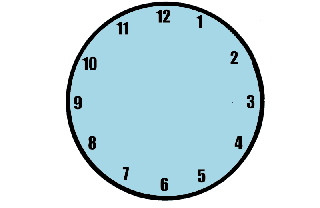 _________________ began ___________________________ at 5:25.  It took 19 minutes to ______________________________.  What time will ___________________________________________?________________ began ___________________________ at 12:10.  It took 47 minutes to ______________________________.  What time will ___________________________________________?_________________ began ___________________________ at 3:15.  It took 12 minutes to ______________________________.  What time will ___________________________________________?